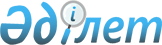 О внесении изменений и дополнений в решение областного маслихата от 7 декабря 2012 года № 75 "Об областном бюджете на 2013-2015 годы"
					
			С истёкшим сроком
			
			
		
					Решение маслихата Актюбинской области от 17 июля 2013 года № 142. Зарегистрировано Департаментом юстиции Актюбинской области 26 июля 2013 года № 3620. Утратило силу в связи с истечением срока применения - (письмо маслихата Актюбинской области от 17 июня 2014 года № 06-01-02/312).
      Сноска. Утратило силу в связи с истечением срока применения - (письмо маслихата Актюбинской области от 17.06.2014 № 06-01-02/312).
      В соответствии с пунктом 2 статьи 8, пунктом 4 статьи 106 Бюджетного кодекса Республики Казахстан от 4 декабря 2008 года, со статьей 6 Закона Республики Казахстан от 23 января 2001 года "О местном государственном управлении и самоуправлении в Республике Казахстан" Актюбинский областной маслихат РЕШИЛ:
      1. Внести в решение областного маслихата от 7 декабря 2012 года № 75 "Об областном бюджете на 2013-2015 годы" (зарегистрированное в Реестре государственной регистрации нормативных правовых актов за № 3471, опубликованное в газетах "Ақтөбе" и "Актюбинский вестник" от 15 января 2013 года № 5-6) следующие изменения и дополнения:
      1) в пункте 1:
      в подпункте 1):
      доходы -
      цифры "107 522 388,7" заменить цифрами "111 212 713,7",
      в том числе по:
      налоговым поступлениям:
      цифры "26 885 270" заменить цифрами "30 575 595";
      в подпункте 2):
      затраты -
      цифры "107 721 317,5" заменить цифрами "111 395 642,5";
      в подпункте 4):
      сальдо по операциям с финансовыми активами -
      цифры "1 159 247" заменить цифрами "1 175 247",
      в том числе:
      приобретение финансовых активов -
      цифры "1 159 247" заменить цифрами "1 175 247".
      2) в пункте 15:
      в части абзаца 1:
      цифры "547 865" заменить цифрами "582 143";
      в части абзаца 3:
      цифры "57 466" заменить цифрами "108 612";
      в части абзаца 4:
      цифры "629 975" заменить цифрами "625 273";
      в части абзаца 5:
      цифры "2 308 305" заменить цифрами "2 463 008";
      в части абзаца 8:
      цифры "440 055" заменить цифрами "872 500";
      в части абзаца 9:
      цифры "270 956" заменить цифрами "496 951";
      в части абзаца 10:
      цифры "841 760" заменить цифрами "1 080 601";
      в части абзаца 11:
      цифры "1 312 058" заменить цифрами "1 374 237";
      в части абзаца 12:
      цифры "256 240" заменить цифрами "142 801";
      в части абзаца 15:
      цифры "2 239 782" заменить цифрами "2 086 382";
      в части абзаца 16:
      цифры "2 825 916" заменить цифрами "3 675 069";
      абзац 18 изложить в новой редакции:
      "на содержание вновь вводимых объектов образования - 376 874 тысячи тенге";
      в части абзаца 19:
      цифры "213 757" заменить цифрами "480 227";
      в части абзаца 21:
      цифры "13 875" заменить цифрами "13 538,6";
      в части абзаца 23:
      цифры "228 141" заменить цифрами "381 547";
      и дополнить абзацами следующего содержания:
      "на внедрение системы электронного обучения в организациях образования - 36 502 тысячи тенге;
      на социальную помощь отдельным категориям граждан по решениям местных представительных органов - 21 520,4 тысяч тенге;
      на развитие сельских населенных пунктов в рамках Дорожной карты занятости 2020 - 137 085 тысяч тенге;
      на увеличение штатной численности местных исполнительных органов - 8 871 тысяча тенге".
      3) приложение 1 к указанному решению изложить в редакции согласно приложению 1 к настоящему решению.
      2. Настоящее решение вводится в действие с 1 января 2013 года. Областной бюджет на 2013 год
					© 2012. РГП на ПХВ «Институт законодательства и правовой информации Республики Казахстан» Министерства юстиции Республики Казахстан
				
Председатель сессии
Секретарь
областного маслихата
областного маслихата
Д. ДОВМАТЕНКО
С. КАЛДЫГУЛОВАПриложение 1
к решению областного маслихата
от 17 июля 2013 года № 142
Приложение 1
к решению областного маслихата
от 7 декабря 2012 года № 75
Категория
Категория
Категория
Категория
Сумма
(тыс.тенге)
Класс
Класс
Класс
Сумма
(тыс.тенге)
Подкласс
Подкласс
Сумма
(тыс.тенге)
Наименование 
Сумма
(тыс.тенге)
1 
2 
3
4
5 
I. Доходы
111 212 713,7
1
Налоговые поступления
30 575 595 
01
Подоходный налог
11 345 219 
2
Индивидуальный подоходный налог
11 345 219 
03
Социальный налог
9 253 286 
1
Социальный налог
9 253 286 
05
Внутренние налоги на товары, работы и услуги
9 977 090 
3
Поступления за использование природных и других ресурсов
9 977 090 
2
Неналоговые поступления
667 583 
01
Доходы от государственной собственности
41 237 
5
Доходы от аренды имущества, находящегося в государственной собственности
29 000 
7
Вознаграждения по кредитам, выданным из государственного бюджета
12 237 
04
Штрафы, пени, санкции, взыскания, налагаемые государственными учреждениями, финансируемыми из государственного бюджета, а также содержащимися и финансируемыми из бюджета (сметы расходов) Национального Банка Республики Казахстан 
472 260 
1
Штрафы, пени, санкции, взыскания, налагаемые государственными учреждениями, финансируемыми из государственного бюджета, а также содержащимися и финансируемыми из бюджета (сметы расходов) Национального Банка Республики Казахстан, за исключением поступлений от организаций нефтяного сектора
472 260 
06
Прочие неналоговые поступления
154 086 
1
Прочие неналоговые поступления
154 086 
4
Поступления трансфертов
79 969 535,7
01
Трансферты из нижестоящих органов государственного управления
5 338 253,7
4
01
2
Трансферты из районных (городских) бюджетов
5 338 253,7
02
Трансферты из вышестоящих органов государственного управления
74 631 282
1
Трансферты из республиканского бюджета
74 631 282
Функ.группа
Функ.группа
Функ.группа
Функ.группа
Функ.группа
Сумма
(тыс.тенге)
Функ.подгруппа
Функ.подгруппа
Функ.подгруппа
Функ.подгруппа
Сумма
(тыс.тенге)
Администратор
Администратор
Администратор
Сумма
(тыс.тенге)
Программа
Программа
Сумма
(тыс.тенге)
Н а и м е н о в а н и е 
Сумма
(тыс.тенге)
1
2
3
4
5
6
II. Затраты
111 395 642,5
01
Государственные услуги общего характера
1 283 882
1
Представительные, исполнительные и другие органы, выполняющие общие функции государственного управления
1 082 707
110
Аппарат маслихата области
36 387
001
Услуги по обеспечению деятельности маслихата области
34 888
003
Капитальные расходы государственного органа
1 499
120
Аппарат акима области
913 367
001
Услуги по обеспечению деятельности акима области
459 414
002
Создание информационных систем
151 700
004
Капитальные расходы государственного органа
8 930
007
Капитальные расходы подведомственных государственных учреждений и организаций
149 983
009
Обеспечение и проведение выборов акимов городов районного значения, сел, поселков, сельских округов
42 607
113
Целевые текущие трансферты из местных бюджетов
100 733
282
Ревизионная комиссия области
132 953
001
Услуги по обеспечению деятельности ревизионной комиссии области
124 543
002
Создание информационных систем
7 000
003
Капитальные расходы государственного органа
1 410
2
Финансовая деятельность
110 844
257
Управление финансов области
110 844
001
Услуги по реализации государственной политики в области исполнения местного бюджета и управления коммунальной собственностью
86 036
009
Приватизация, управление коммунальным имуществом, постприватизационная деятельность и регулирование споров, связанных с этим
1 284
010
Учет, хранение, оценка и реализация имущества, поступившего в коммунальную собственность
21 352
013
Капитальные расходы государственного органа
2 172
5
Планирование и статистическая деятельность
90 331
258
Управление экономики и бюджетного планирования области
90 331
001
Услуги по реализации государственной политики в области формирования и развития экономической политики, системы государственного планирования и управления области
86 181
005
Капитальные расходы государственного органа
4 150
02
Оборона
87 139
1
Военные нужды
29 662
02
1
250
Управление по мобилизационной подготовке, гражданской обороне, организации предупреждения и ликвидации аварий и стихийных бедствий области
29 662
003
Мероприятия в рамках исполнения всеобщей воинской обязанности 
8 340
007
Подготовка территориальной обороны и территориальная оборона областного масштаба 
21 322
2
Организация работы по чрезвычайным ситуациям 
57 477
250
Управление по мобилизационной подготовке, гражданской обороне, организации предупреждения и ликвидации аварий и стихийных бедствий области
57 477
001
Услуги по реализации государственной политики на местном уровне в области мобилизационной подготовки, гражданской обороны, организации предупреждения и ликвидации аварий и стихийных бедствий
41 513
005
Мобилизационная подготовка и мобилизация областного масштаба 
15 918
009
Капитальные расходы государственного органа
46
03
Общественный порядок, безопасность, правовая, судебная, уголовно-исполнительная деятельность
5 064 767
1
Правоохранительная деятельность
5 064 767
252
Исполнительный орган внутренних дел, финансируемый из областного бюджета
5 018 705
001
Услуги по реализации государственной политики в области обеспечения охраны общественного порядка и безопасности на территории области
4 288 398
003
Поощрение граждан, участвующих в охране общественного порядка
2 000
006
Капитальные расходы государственного органа
526 262
008
Обеспечение безопасности дорожного движения 
42 192
013
Услуги по размещению лиц, не имеющих определенного места жительства и документов
49 284
014
Организация содержания лиц, арестованных в административном порядке
48 691
015
Организация содержания служебных животных 
61 878
271
Управление строительства области 
46 062
003
Развитие объектов органов внутренних дел 
46 062
04
Образование
15 777 336
1
Дошкольное воспитание и обучение
2 227 793
261
Управление образования области
2 227 793
04
1
261
027
Целевые текущие трансферты бюджетам районов (городов областного значения) на реализацию государственного образовательного заказа в дошкольных организациях образования
1 785 587
045
Целевые текущие трансферты бюджетам районов (городов областного значения) на увеличение размера доплаты за квалификационную категорию учителям школ и воспитателям дошкольных организаций образования 
442 206
2
Начальное, основное среднее и общее среднее образование
3 027 538
260
Управление туризма, физической культуры и спорта области
1 339 303
006
Дополнительное образование для детей и юношества по спорту
1 339 303
261
Управление образования области
1 688 235
003
Общеобразовательное обучение по специальным образовательным учебным программам
878 892
006
Общеобразовательное обучение одаренных детей в специализированных организациях образования
554 828
048
Целевые текущие трансферты бюджетам районов (городов областного значения) на оснащение учебным оборудованием кабинетов физики, химии, биологии в государственных учреждениях основного среднего и общего среднего образования
102 425
061
Целевые текущие трансферты бюджетам районов (городов областного значения) на повышение оплаты труда учителям, прошедшим повышение квалификации по трехуровневой системе
152 090
4
Техническое и профессиональное, послесреднее образование
3 910 253
253
Управление здравоохранения области
252 649
043
Подготовка специалистов в организациях технического и профессионального, послесреднего образования 
252 649
261
Управление образования области
3 657 604
024
Подготовка специалистов в организациях технического и профессионального образования
1 939 634
025
Подготовка специалистов в организациях послесреднего образования
1 717 970
5
Переподготовка и повышение квалификации специалистов 
92 480
252
Исполнительный орган внутренних дел, финансируемый из областного бюджета
52 417
007
Повышение квалификации и переподготовка кадров
52 417
253
Управление здравоохранения области
40 063
003
Повышение квалификации и переподготовка кадров 
40 063
04
9
Прочие услуги в области образования
6 519 272
253
Управление здравоохранения области
99 550
034
Капитальные расходы государственных организаций образования системы здравоохранения
99 550
261
Управление образования области
2 636 986
001
Услуги по реализации государственной политики на местном уровне в области образования 
59 830
004
Информатизация системы образования в областных государственных учреждениях образования 
27 900
005
Приобретение и доставка учебников, учебно-методических комплексов для областных государственных учреждений образования
26 400
007
Проведение школьных олимпиад, внешкольных мероприятий и конкурсов областного масштаба
90 873
011
Обследование психического здоровья детей и подростков и оказание психолого-медико-педагогической консультативной помощи населению
185 325
012
Реабилитация и социальная адаптация детей и подростков с проблемами в развитии
68 140
013
Капитальные расходы государственного органа
2 916
019
Присуждение грантов областным государственным учреждениям образования за высокие показатели работы
14 928
029
Методическая работа
39 400
033
Целевые текущие трансферты бюджетам районов (городов областного значения) на ежемесячную выплату денежных средств опекунам (попечителям) на содержание ребенка-сироты (детей-сирот) и ребенка (детей), оставшегося без попечения родителей
197 868
042
Целевые текущие трансферты бюджетам районов (городов областного значения) на обеспечение оборудованием, программным обеспечением детей-инвалидов, обучающихся на дому
24 322
050
Целевые текущие трансферты бюджетам районов (городов областного значения) на содержание вновь вводимых объектов образования
326 345
067
Капитальные расходы подведомственных государственных учреждений и организаций
415 538
068
Обеспечение повышения компьютерной грамотности населения
7 800
113
Целевые текущие трансферты из местных бюджетов
1 149 401
271
Управление строительства области 
3 782 736
04
9
271
007
Целевые трансферты на развитие бюджетам районов (городов областного значения) на строительство и реконструкцию объектов образования 
3 771 347
037
Строительство и реконструкция объектов образования 
11 389
05
Здравоохранение
21 315 132,6
1
Больницы широкого профиля
163 449
253
Управление здравоохранения области
163 449
004
Оказание стационарной и стационарозамещающей медицинской помощи субъектами здравоохранения по направлению специалистов первичной медико-санитарной помощи и медицинских организаций, за исключением оказываемой за счет средств республиканского бюджета и субъектами здравоохранения районного значения и села 
163 449
2
Охрана здоровья населения
537 786
253
Управление здравоохранения области
537 786
005
Производство крови, ее компонентов и препаратов для местных организаций здравоохранения 
199 744
006
Услуги по охране материнства и детства
203 017
007
Пропаганда здорового образа жизни 
132 674
012
Реализация социальных проектов на профилактику ВИЧ-инфекции среди лиц находящихся и освободившихся из мест лишения свободы в рамках Государственной программы "Саламатты Қазақстан" на 2011-2015 годы
2 351
3
Специализированная медицинская помощь
12 032 311,8
253
Управление здравоохранения области
12 032 311,8
009
Оказание медицинской помощи лицам, страдающим туберкулезом, инфекционными заболеваниями, психическими расстройствами и расстройствами поведения, в том числе связанные с употреблением психоактивных веществ
3 039 335
019
Обеспечение больных туберкулезом противотуберкулезными препаратами
315 823
020
Обеспечение больных диабетом противодиабетическими препаратами
301 625
021
Обеспечение онкогемотологических больных химиопрепаратами
126 129
022
Обеспечение лекарственными средствами больных с хронической почечной недостаточностью, аутоиммунными, орфанными заболеваниями, иммунодефицитными состояниями, а также больных после трансплантации почек
496 531
026
Обеспечение факторами свертывания крови больных гемофилией
185 094
05
3
253
027
Централизованный закуп вакцин и других медицинских иммунобиологических препаратов для проведения иммунопрофилактики населения
400 303
036
Обеспечение тромболитическими препаратами больных с острым инфарктом миокарда
25 287
046
Оказание медицинской помощи онкологическим больным в рамках гарантированного объема бесплатной медицинской помощи
1 004 680
048
Оказание медицинской помощи населению в рамках гарантированного объема бесплатной медицинской помощи субъектами здравоохранения районного значения и села
6 137 504,8
4
Поликлиники
4 266 221,2
253
Управление здравоохранения области
4 266 221,2
010
Оказание амбулаторно-поликлинической помощи населению за исключением медицинской помощи, оказываемой из средств республиканского бюджета, в медицинских организациях, за исключением субъектов здравоохранения районного значения и села 
3 183 505,2
014
Обеспечение лекарственными средствами и специализированными продуктами детского и лечебного питания отдельных категорий населения на амбулаторном уровне
822 812
045
Обеспечение лекарственными средствами на льготных условиях отдельных категорий граждан на амбулаторном уровне лечения
259 904
5
Другие виды медицинской помощи
764 185
253
Управление здравоохранения области
764 185
011
Оказание скорой медицинской помощи и санитарная авиация, за исключением оказываемой за счет средств республиканского бюджета и субъектами здравоохранения районного значения и села 
719 795
029
Областные базы спецмедснабжения
44 390
9
Прочие услуги в области здравоохранения 
3 551 179,6
253
Управление здравоохранения области
1 213 211
001
Услуги по реализации государственной политики на местном уровне в области здравоохранения
60 048
008
Реализация мероприятий по профилактике и борьбе со СПИД в Республике Казахстан
43 779
013
Проведение патологоанатомического вскрытия
91 794
016
Обеспечение граждан бесплатным или льготным проездом за пределы населенного пункта на лечение
11 469
018
Информационно-аналитические услуги в области здравоохранения
50 596
05
9
253
028
Содержание вновь вводимых объектов здравоохранения
60 000
030
Капитальные расходы государственных органов здравоохранения 
984
033
Капитальные расходы медицинских организаций здравоохранения
894 541
271
Управление строительства области 
2 337 968,6
038
Строительство и реконструкция объектов здравоохранения
2 177 607,6
083
Строительство врачебных амбулаторий и фельдшерского акушерских пунктов, расположенных в сельских населенных пунктах в рамках Дорожной карты занятости 2020
160 361
06
Социальная помощь и социальное обеспечение 
1 247 836
1
Социальное обеспечение
962 658
256
Управление координации занятости и социальных программ области
547 260
002
Предоставление специальных социальных услуг для престарелых и инвалидов в медико-социальных учреждениях (организациях) общего типа
238 169
013
Предоставление специальных социальных услуг для инвалидов с психоневрологическими заболеваниями, в психоневрологических медико-социальных учреждениях (организациях)
309 091
261
Управление образования области
415 398
015
Социальное обеспечение сирот, детей, оставшихся без попечения родителей
372 289
037
Социальная реабилитация
43 109
2
Социальная помощь
133 843
256
Управление координации занятости и социальных программ области
133 843
003
Социальная поддержка инвалидов 
133 843
9
Прочие услуги в области социальной помощи и социального обеспечения
151 335
256
Управление координации занятости и социальных программ области
151 335
001
Услуги по реализации государственной политики на местном уровне в области обеспечения занятости и реализации социальных программ для населения
76 703
007
Капитальные расходы государственного органа
401
017
Целевые текущие трансферты бюджетам районов (городов областного значения) на введение стандартов специальных социальных услуг
14 103
018
Размещение государственного социального заказа в неправительственном секторе 
16 481
06
9
256
067
Капитальные расходы подведомственных государственных учреждений и организаций
8 588
113
Целевые текущие трансферты из местных бюджетов
35 059
07
Жилищно-коммунальное хозяйство
19 630 901
1
Жилищное хозяйство
6 780 656
253
Управление здравоохранения области
30 770
047
Ремонт объектов в рамках развития сельских населенных пунктов по Дорожной карте занятости 2020
30 770
260
Управление туризма, физической культуры и спорта области
5 600
043
Ремонт объектов в рамках развития сельских населенных пунктов по Дорожной карте занятости 2020
5 600
261
Управление образования области
119 238
062
Целевые текущие трансферты бюджетам районов (городов областного значения) на развитие сельских населенных пунктов в рамках Дорожной карты занятости 2020
119 238
262
Управление культуры области
17 847
015
Целевые текущие трансферты бюджетам районов (городов областного значения) на развитие сельских населенных пунктов в рамках Дорожной карты занятости 2020
17 847
271
Управление строительства области 
6 607 201
014
Целевые трансферты на развитие бюджетам районов (городов областного значения) на проектирование, строительство и (или) приобретение жилья коммунального жилищного фонда 
3 144 701
027
Целевые трансферты на развитие бюджетам районов (городов областного значения) на проектирование, развитие, обустройство и (или) приобретение инженерно-коммуникационной инфраструктуры 
3 462 500
2
Коммунальное хозяйство 
12 353 294
271
Управление строительства области 
1 638 474
013
Целевые трансферты на развитие бюджетам районов (городов областного значения) на развитие коммунального хозяйства 
670 455
030
Развитие коммунального хозяйства 
775 000
033
Целевые трансферты на развитие бюджетам районов (городов областного значения) на развитие системы водоснабжения и водоотведения 
125 019
058
Целевые трансферты на развитие бюджетам районов (городов областного значения) на развитие системы водоснабжения в сельских населенных пунктах 
68 000
279
Управление энергетики и жилищно-коммунального хозяйства области
10 714 820
07
2
279
001
Услуги по реализации государственной политики на местном уровне в области энергетики и жилищно-коммунального хозяйства
43 890
004
Газификация населенных пунктов
794 838
010
Целевые трансферты на развитие бюджетам районов (городов областного значения) на развитие системы водоснабжения и водоотведения 
5 510 293
014
Целевые трансферты на развитие бюджетам районов (городов областного значения) на развитие коммунального хозяйства
1 667 873
030
Целевые трансферты на развитие бюджетам районов (городов областного значения) на развитие системы водоснабжения в сельских населенных пунктах 
1 932 211
113
Целевые текущие трансферты из местных бюджетов
765 715
3
Благоустройство населенных пунктов
496 951
271
Управление строительства области 
496 951
015
Целевые трансферты на развитие бюджетам районов (городов областного значения) на развитие благоустройства городов и населенных пунктов
496 951
08
Культура, спорт, туризм и информационное пространство
5 580 212,8
1
Деятельность в области культуры
995 620
262
Управление культуры области
819 611
001
Услуги по реализации государственной политики на местном уровне в области культуры 
28 424
003
Поддержка культурно-досуговой работы
153 172
004
Увековечение памяти деятелей государства
2 420
005
Обеспечение сохранности историко-культурного наследия и доступа к ним
216 775
007
Поддержка театрального и музыкального искусства 
356 991
011
Капитальные расходы государственного органа
401
032
Капитальные расходы подведомственных государственных учреждений и организаций
61 428
271
Управление строительства области 
176 009
016
Развитие объектов культуры 
33 208
042
Целевые трансферты на развитие бюджетам районов (городов областного значения) на развитие объектов культуры
142 801
2
Спорт 
3 794 033,8
260
Управление туризма, физической культуры и спорта области
2 606 061
001
Услуги по реализации государственной политики на местном уровне в сфере туризма, физической культуры и спорта
35 246
08
2
260
003
Проведение спортивных соревнований на областном уровне
21 473
004
Подготовка и участие членов областных сборных команд по различным видам спорта на республиканских и международных спортивных соревнованиях
2 519 771
010
Капитальные расходы государственного органа 
2 477
032
Капитальные расходы подведомственных государственных учреждений и организаций
27 094
271
Управление строительства области 
1 187 972,8
017
Развитие объектов спорта и туризма 
497 697,8
034
Целевые трансферты на развитие бюджетам районов (городов областного значения) на развитие объектов спорта 
690 275
3
Информационное пространство
537 130
259
Управление архивов и документации области
83 580
001
Услуги по реализации государственной политики на местном уровне по управлению архивным делом
18 069
002
Обеспечение сохранности архивного фонда 
64 861
032
Капитальные расходы подведомственных государственных учреждений и организаций
650
262
Управление культуры области
115 584
008
Обеспечение функционирования областных библиотек
115 584
263
Управление внутренней политики области
239 472
007
Услуги по проведению государственной информационной политики 
239 472
264
Управление по развитию языков области
98 494
001
Услуги по реализации государственной политики на местном уровне в области развития языков
27 944
002
Развитие государственного языка и других языков народа Казахстана
70 000
003
Капитальные расходы государственного органа
550
4
Туризм
19 458
260
Управление туризма, физической культуры и спорта области
4 372
013
Регулирование туристской деятельности
4 372
265
Управление предпринимательства и промышленности области
15 086
021
Регулирование туристской деятельности
15 086
9
Прочие услуги по организации культуры, спорта, туризма и информационного пространства
233 971
263
Управление внутренней политики области
73 556
001
Услуги по реализации государственной, внутренней политики на местном уровне 
72 325
005
Капитальные расходы государственного органа
1 231
08
9
283
Управление по вопросам молодежной политики области
160 415
001
Услуги по реализации молодежной политики на местном уровне
159 003
003
Капитальные расходы государственного органа
1 412
09
Топливно-энергетический комплекс и недропользование
4 074 490,9
9
Прочие услуги в области топливно-энергетического комплекса и недропользования
4 074 490,9
271
Управление строительства области 
885 808
019
Целевые трансферты на развитие бюджетам районов (городов областного значения) на развитие теплоэнергетической системы
885 808
279
Управление энергетики и жилищно-коммунального хозяйства области 
3 188 682,9
011
Целевые трансферты на развитие бюджетам районов (городов областного значения) на развитие теплоэнергетической системы 
321 000
071
Развитие газотранспортной системы
2 867 682,9
10
Сельское, водное, лесное, рыбное хозяйство, особо охраняемые природные территории, охрана окружающей среды и животного мира, земельные отношения
7 363 002
1
Сельское хозяйство
5 402 491
255
Управление сельского хозяйства области 
5 324 189
001
Услуги по реализации государственной политики на местном уровне в сфере сельского хозяйства
61 726
002
Поддержка семеноводства
147 103
003
Капитальные расходы государственного органа
1 842
010
Государственная поддержка племенного животноводства 
2 589 881
011
Государственная поддержка повышения урожайности и качества производимых сельскохозяйственных культур 
35 000
013
Субсидирование повышения продуктивности и качества продукции животноводства
1 816 533
014
Субсидирование стоимости услуг по доставке воды сельскохозяйственным товаропроизводителям
3 096
018
Обезвреживание пестицидов (ядохимикатов)
5 000
020
Удешевление стоимости горюче-смазочных материалов и других товарно-материальных ценностей, необходимых для проведения весенне-полевых и уборочных работ 
432 208
029
Мероприятия по борьбе с вредными организмами сельскохозяйственных культур
76 800
10
1
255
030
Централизованный закуп ветеринарных препаратов по профилактике и диагностике энзоотических болезней животных, услуг по их профилактике и диагностике, организация их хранения и транспортировки (доставки) местным исполнительным органам районов (городов областного значения)
10 000
031
Централизованный закуп изделий и атрибутов ветеринарного назначения для проведения идентификации сельскохозяйственных животных, ветеринарного паспорта на животное и их транспортировка (доставка) местным исполнительным органам районов (городов областного значения)
100 000
036
Повышение экономической доступности гербицидов
45 000
258
Управление экономики и бюджетного планирования области
78 302
099
Целевые текущие трансферты бюджетам районов (городов областного значения) на реализацию мер по оказанию социальной поддержки специалистов
78 302
2
Водное хозяйство
95 485
254
Управление природных ресурсов и регулирования природопользования области
87 612
002
Установление водоохранных зон и полос водных объектов
87 612
279
Управление энергетики и жилищно-коммунального хозяйства области
7 873
032
Субсидирование стоимости услуг по подаче питьевой воды из особо важных групповых и локальных систем водоснабжения, являющихся безальтернативными источниками питьевого водоснабжения 
7 873
3
Лесное хозяйство
292 370
254
Управление природных ресурсов и регулирования природопользования области
292 370
005
Охрана, защита, воспроизводство лесов и лесоразведение
273 823
006
Охрана животного мира
18 547
5
Охрана окружающей среды 
225 757
254
Управление природных ресурсов и регулирования природопользования области
212 357
001
Услуги по реализации государственной политики в сфере охраны окружающей среды на местном уровне
51 056
008
Мероприятия по охране окружающей среды
128 612
013
Капитальные расходы государственного органа
2 011
032
Капитальные расходы подведомственных государственных учреждений и организаций
30 678
271
Управление строительства области 
13 400
022
Развитие объектов охраны окружающей среды
13 400
10
6
Земельные отношения
41 239
251
Управление земельных отношений области
41 239
001
Услуги по реализации государственной политики в области регулирования земельных отношений на территории области
29 413
003
Регулирование земельных отношений
10 789
010
Капитальные расходы государственного органа
1 037
9
Прочие услуги в области сельского, водного, лесного, рыбного хозяйства, охраны окружающей среды и земельных отношений
1 305 660
255
Управление сельского хозяйства области 
1 305 660
019
Услуги по распространению и внедрению инновационного опыта
10 000
026
Целевые текущие трансферты бюджетам районов (городов областного значения) на проведение противоэпизоотических мероприятий
704 147
028
Услуги по транспортировке ветеринарных препаратов до пункта временного хранения
3 544
040
Централизованный закуп средств индивидуальной защиты работников, приборов, инструментов, техники, оборудования и инвентаря для материально-технического оснащения государственных ветеринарных организаций
587 969
11
Промышленность, архитектурная, градостроительная и строительная деятельность
268 986
2
Архитектурная, градостроительная и строительная деятельность
268 986
271
Управление строительства области 
44 207
001
Услуги по реализации государственной политики на местном уровне в области строительства
44 046
005
Капитальные расходы государственного органа
161
272
Управление архитектуры и градостроительства области
224 779
001
Услуги по реализации государственной политики в области архитектуры и градостроительства на местном уровне
18 613
002
Разработка комплексных схем градостроительного развития и генеральных планов населенных пунктов
92 189
004
Капитальные расходы государственного органа
5 365
113
Целевые текущие трансферты из местных бюджетов
108 612
12
Транспорт и коммуникации
8 985 920
1
Автомобильный транспорт
8 703 402
268
Управление пассажирского транспорта и автомобильных дорог области
8 703 402
002
Развитие транспортной инфраструктуры
764 983
003
Обеспечение функционирования автомобильных дорог 
236 430
12
1
268
007
Целевые трансферты на развитие бюджетам районов (городов областного значения) на развитие транспортной инфраструктуры
2 472 382
008
Целевые текущие трансферты бюджетам районов (городов областного значения) на капитальный и средний ремонт автомобильных дорог районного значения (улиц города) и улиц населенных пунктов
4 361 765
025
Капитальный и средний ремонт автомобильных дорог областного значения и улиц населенных пунктов
867 842
9
Прочие услуги в сфере транспорта и коммуникаций
282 518
268
Управление пассажирского транспорта и автомобильных дорог области
282 518
001
Услуги по реализации государственной политики на местном уровне в области транспорта и коммуникаций 
31 607
005
Субсидирование пассажирских перевозок по социально значимым межрайонным (междугородним) сообщениям
250 311
011
Капитальные расходы государственного органа
600
13
Прочие
4 476 460,3
1
Регулирование экономической деятельности
61 407
265
Управление предпринимательства и промышленности области
61 407
001
Услуги по реализации государственной политики на местном уровне в области развития предпринимательства и промышленности 
58 907
002
Капитальные расходы государственного органа
2 500
9
Прочие
4 415 053,3
257
Управление финансов области
147 677
012
Резерв местного исполнительного органа области
147 677
258
Управление экономики и бюджетного планирования области
444 353
003
Разработка или корректировка технико-экономического обоснования местных бюджетных инвестиционных проектов и концессионных проектов и проведение его экспертизы, консультативное сопровождение концессионных проектов
50 000
020
Целевые текущие трансферты бюджетам районов (городов областного значения) на реализацию мер по содействию экономическому развитию регионов в рамках Программы "Развитие регионов"
238 865
047
Целевые текущие трансферты бюджетам районов (городов областного значения) на увеличение штатной численности местных исполнительных органов
155 488
265
Управление предпринимательства и промышленности области
1 648 600
13
9
265
004
Поддержка частного предпринимательства в рамках программы "Дорожная карта бизнеса - 2020"
35 000
007
Реализация Стратегии индустриально-инновационного развития
33 000
014
Субсидирование процентной ставки по кредитам в рамках программы "Дорожная карта бизнеса - 2020"
1 490 600
015
Частичное гарантирование кредитов малому и среднему бизнесу в рамках программы "Дорожная карта бизнеса - 2020"
50 000
016
Сервисная поддержка ведения бизнеса в рамках программы "Дорожная карта бизнеса - 2020"
40 000
268
Управление пассажирского транспорта и автомобильных дорог области
105 402
084
Целевые трансферты на развитие бюджетам районов (городов областного значения) на реализацию бюджетных инвестиционных проектов в рамках Программы развития моногородов на 2012-2020 годы
105 402
271
Управление строительства области
1 579 211,3
051
Развитие индустриальной инфраструктуры в рамках программы "Дорожная карта бизнеса - 2020"
1 579 211,3
279
Управление энергетики и жилищно-коммунального хозяйства области 
489 810
035
Целевые трансферты на развитие бюджетам районов (городов областного значения) на развитие инженерной инфраструктуры в рамках программы "Развитие регионов"
489 810
15
Трансферты
16 239 576,9
1
Трансферты
16 239 576,9
257
Управление финансов области
16 239 576,9
007
Субвенции
15 145 251
011
Возврат неиспользованных (недоиспользованных) целевых трансфертов
290 049,2
017
Возврат использованных не по целевому назначению целевых трансфертов
127 202,7
024
Целевые текущие трансферты в вышестоящие бюджеты в связи с передачей функций государственных органов из нижестоящего уровня государственного управления в вышестоящий
677 074
III. Чистое бюджетное кредитование
2 425 928,3
Бюджетные кредиты
3 545 036
06
Социальная помощь и социальное обеспечение 
535 000
9
Прочие услуги в области социальной помощи и социального обеспечения
535 000
06
9
265
Управление предпринимательства и промышленности области
535 000
009
Предоставление бюджетных кредитов для содействия развитию предпринимательства на селе в рамках Дорожной карты занятости 2020
535 000
07
Жилищно-коммунальное хозяйство
2 790 094
1
Жилищное хозяйство
2 790 094
271
Управление строительства области 
2 790 094
009
Кредитование бюджетов районов (городов областного значения) на проектирование, строительство и (или) приобретение жилья 
2 790 094
10
Сельское, водное, лесное, рыбное хозяйство, особоохраняемые природные территории, охрана окружающей среды и животного мира, земельные отношения
210 316
1
Сельское хозяйство
210 316
258
Управление экономики и бюджетного планирования области
210 316
007
Бюджетные кредиты местным исполнительным органам для реализации мер социальной поддержки специалистов
210 316
13
Прочие
9 626
9
Прочие
9 626
265
Управление предпринимательства и промышленности области
9 626
020
Кредитование бюджетов районов (городов областного значения) на содействие развитию предпринимательства в моногородах
9 626
Категория
Категория
Категория
Категория
Сумма (тыс.тенге)
Класс
Класс
Класс
Сумма (тыс.тенге)
Подкласс
Подкласс
Сумма (тыс.тенге)
Наименование 
Сумма (тыс.тенге)
1
2
3
4
5
5
Погашение бюджетных кредитов
1 119 107,7
01
Погашение бюджетных кредитов
1 119 107,7
1
Погашение бюджетных кредитов, выданных из государственного бюджета
1 110 552
2
Возврат сумм неиспользованных бюджетных кредитов
8 555,7
Функ.группа
Функ.группа
Функ.группа
Функ.группа
Функ.группа
Сумма
(тыс.тенге)
Функ.подгруппа
Функ.подгруппа
Функ.подгруппа
Функ.подгруппа
Сумма
(тыс.тенге)
Администратор
Администратор
Администратор
Сумма
(тыс.тенге)
Программа
Программа
Сумма
(тыс.тенге)
Н а и м е н о в а н и е 
Сумма
(тыс.тенге)
1
2
3
4
5
6
IV. Сальдо по операциям с финансовыми активами
1 175 247
Приобретение финансовых активов
1 175 247
13
Прочие
1 175 247
13
9
Прочие
1 175 247
255
Управление сельского хозяйства области
553 980
065
Формирование или увеличение уставного капитала юридических лиц
553 980
257
Управление финансов области
141 267
005
Формирование или увеличение уставного капитала юридических лиц
141 267
265
Управление предпринимательства и промышленности области
480 000
065
Формирование или увеличение уставного капитала юридических лиц
480 000
V. Дефицит бюджета
-3 784 104,1
VI. Финансирование дефицита бюджета
3 784 104,1
Категория
Категория
Категория
Категория
Сумма
(тыс.тенге)
Класс
Класс
Класс
Сумма
(тыс.тенге)
Подкласс
Подкласс
Сумма
(тыс.тенге)
Наименование 
Сумма
(тыс.тенге)
1
2
3
4
5
7
Поступление займов
3 364 942
01
Внутренние государственные займы
3 364 942
2
Договора займа
3 364 942
Функ.группа
Функ.группа
Функ.группа
Функ.группа
Функ.группа
Сумма
(тыс.тенге)
Функ.подгруппа
Функ.подгруппа
Функ.подгруппа
Функ.подгруппа
Сумма
(тыс.тенге)
Администратор
Администратор
Администратор
Сумма
(тыс.тенге)
Программа
Программа
Сумма
(тыс.тенге)
Н а и м е н о в а н и е 
Сумма
(тыс.тенге)
1
2
3
4
5
6
16
Погашение займов
1 534 338,7
1
Погашение займов
1 534 338,7
257
Управление финансов области
1 534 338,7
015
Погашение долга местного исполнительного органа перед вышестоящим бюджетом
1 525 783
018
Возврат неиспользованных бюджетных кредитов, выданных из республиканского бюджета
8 555,7
Категория
Категория
Категория
Категория
Сумма
(тыс.тенге)
Класс
Класс
Класс
Сумма
(тыс.тенге)
Подкласс
Подкласс
Сумма
(тыс.тенге)
Наименование 
Сумма
(тыс.тенге)
1
2
3
4
5
8
Используемые остатки бюджетных средств
1 953 500,8
01
Остатки бюджетных средств 
1 953 500,8
1
Свободные остатки бюджетных средств
1 953 500,8